Stagione Sportiva 2022/2023Comunicato Ufficiale N° 24 (Coppe) del 02/09/2022SOMMARIOSOMMARIO	1COMUNICAZIONI DELLA F.I.G.C.	1COMUNICAZIONI DELLA L.N.D.	1COMUNICAZIONI DEL COMITATO REGIONALE	1Modifiche al programma gare del 04/09/2022	1Modifiche al programma gare del 11/09/2022	1COMUNICAZIONI DELLA F.I.G.C.COMUNICAZIONI DELLA L.N.D.COMUNICAZIONI DEL COMITATO REGIONALEAUTORIZZAZIONE EX ART. 34/3 N.O.I.F.Vista la certificazione presentata in conformità all’art. 34/3 delle N.O.I.F. si concede l’autorizzazione prevista al compimento del 14° anno di età per le calciatrici e al 15° anno di età per i calciatori alle seguenti calciatrici:MORINI ELIA			nato 26.09.2006	A.S.D. GABICCE GRADARAModifiche al programma gare del 04/09/2022COPPA ITALIA PROMOZIONECausa indisponibilità campo la gara GABICCE GRADARA/VALFOGLIA viene disputata sul campo sportivo “G.Magi” di Gabicce Mare, via A.Moro. Modifiche al programma gare del 11/09/2022COPPA MARCHE PRIMA CATEGORIACausa indisponibilità campo la gara CENTOBUCHI 1972 MP/AZZURRA SBT del 10.09.2022 viene disputata sul campo sportivo Supplementare di CentobuchiPubblicato in Ancona ed affisso all’albo del C.R. M. il 02/09/2022.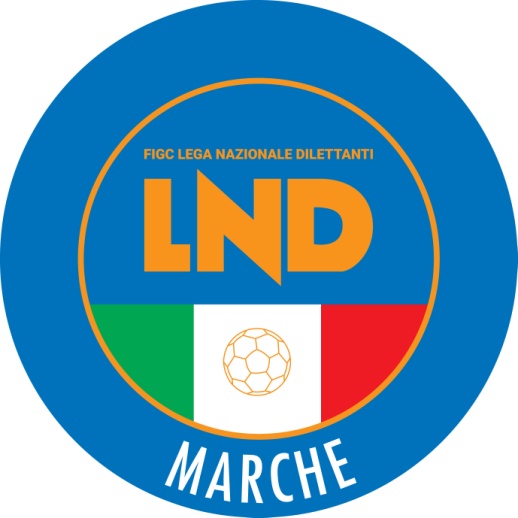 Federazione Italiana Giuoco CalcioLega Nazionale DilettantiCOMITATO REGIONALE MARCHEVia Schiavoni, snc - 60131 ANCONACENTRALINO: 071 285601 - FAX: 071 28560403 sito internet: www.figcmarche.it                          e-mail: crlnd.marche01@figc.itpec: marche@pec.figcmarche.it  Il Segretario(Angelo Castellana)Il Presidente(Ivo Panichi)